	                                         Boletim Hidroclimático 	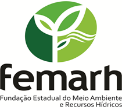 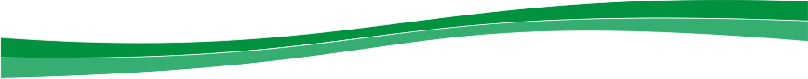 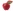   Comportamento e Análise da Precipitação 	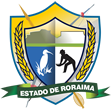 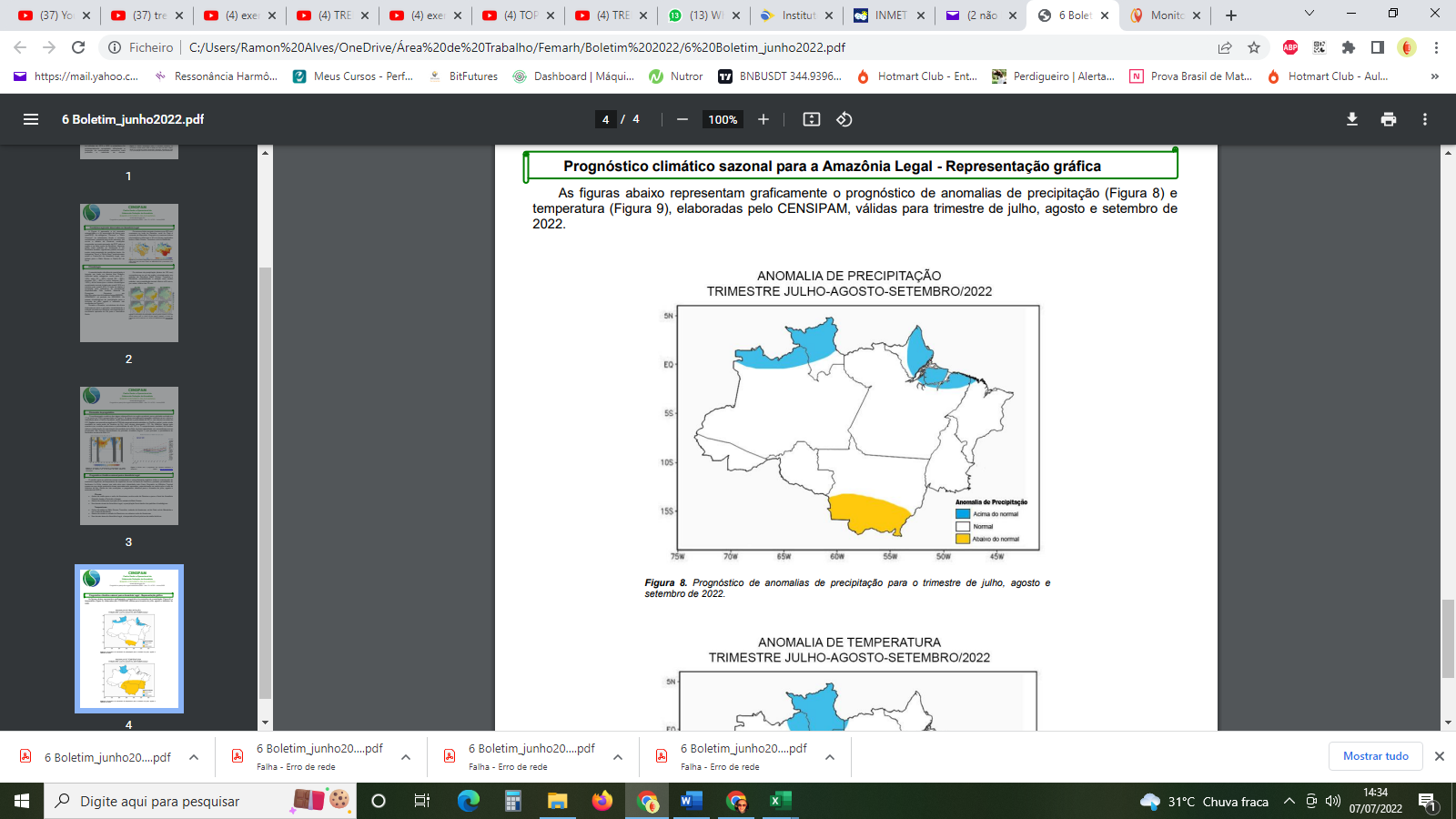 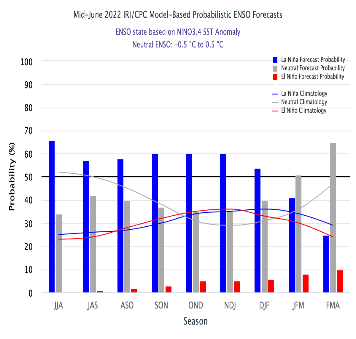 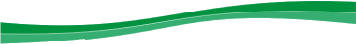 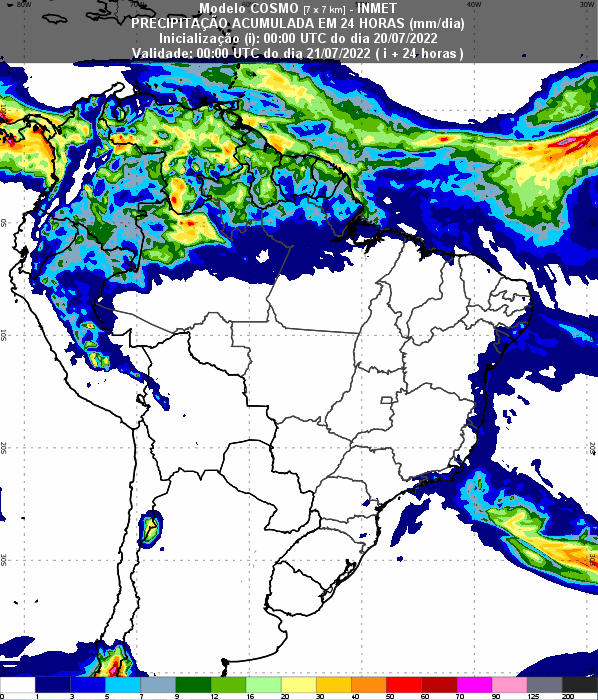 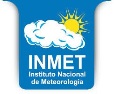 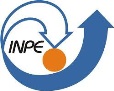 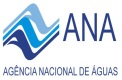 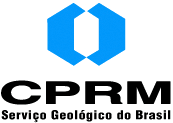 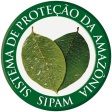 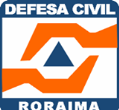 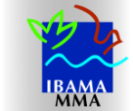 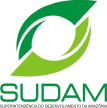 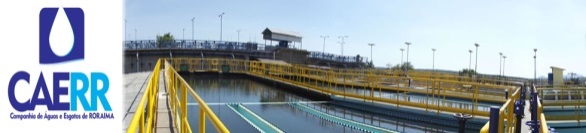 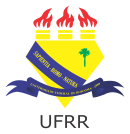 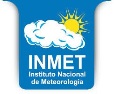 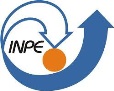 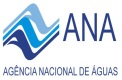 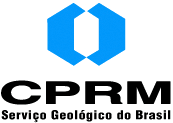 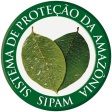 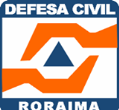 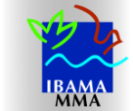 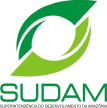 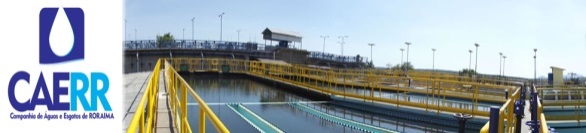 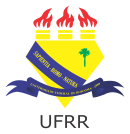 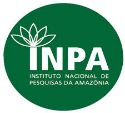 QUEIMADAS: Até o momento, em julho de 2022, foram registrados 9 focos de queima, totalizando 636 no ano. Em julho de 2021 registrou-se 5 focos de um total anual de 989. A Média do mês de julho é de 6 focos; e a Média Anual é de 2065.Fonte: Inpe (sensor VIIRs do satélite SNPP)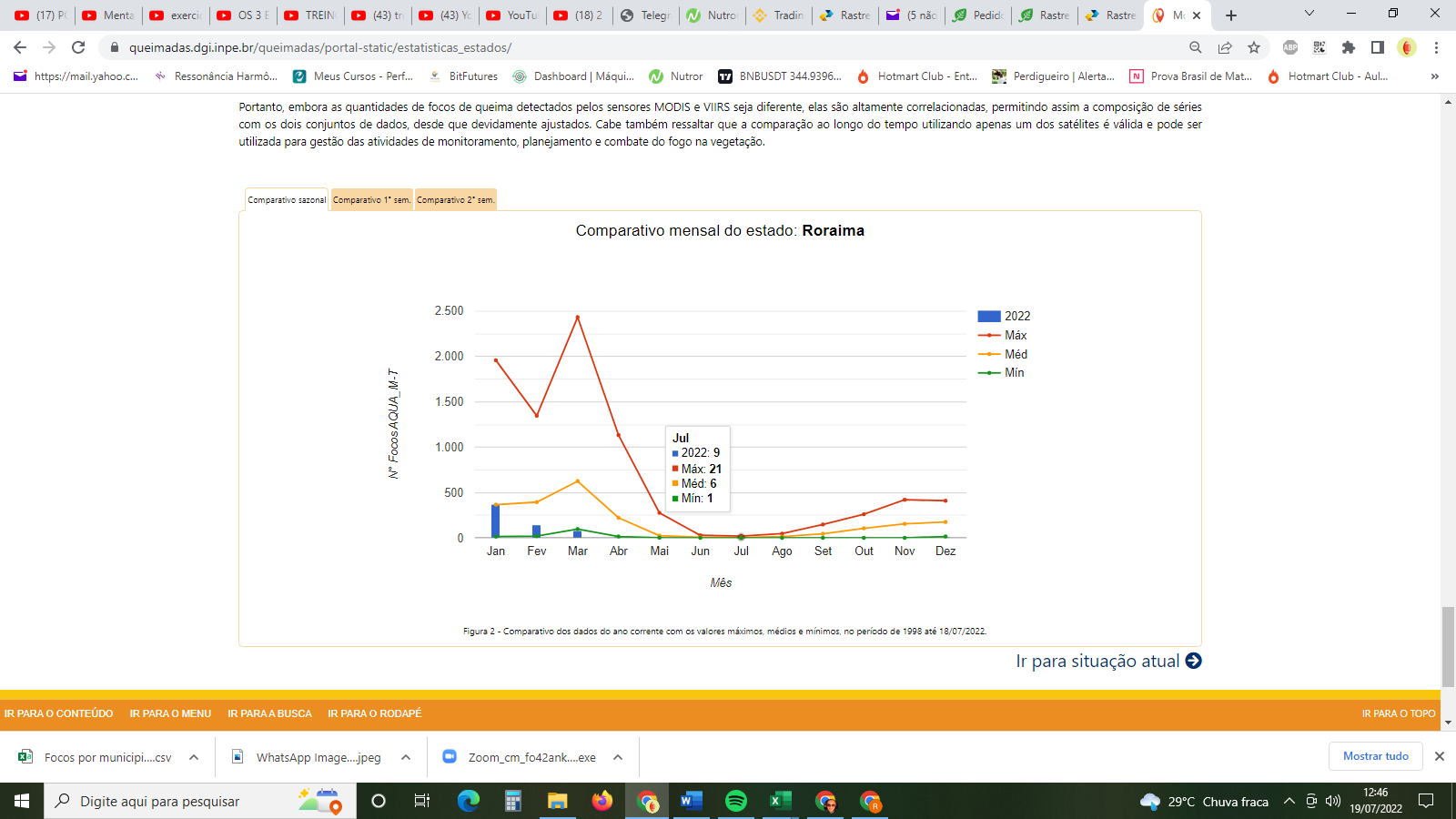 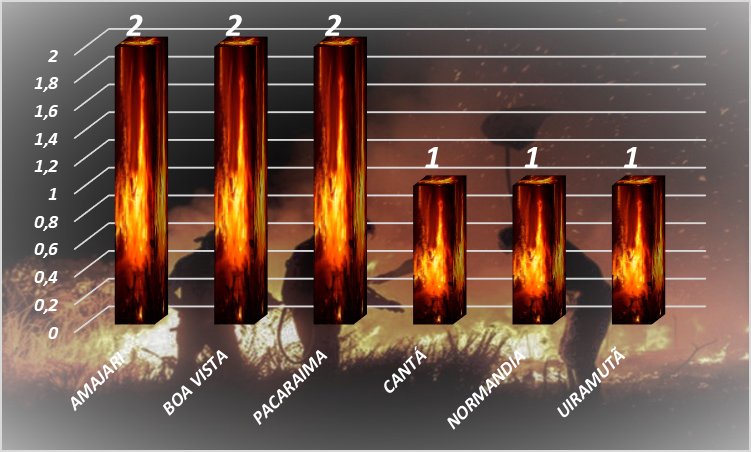 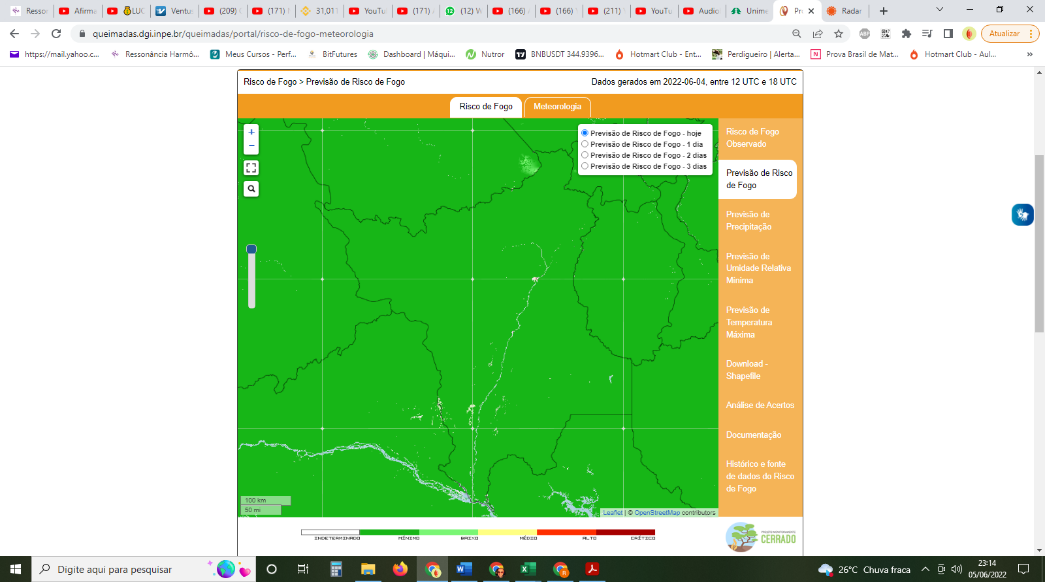 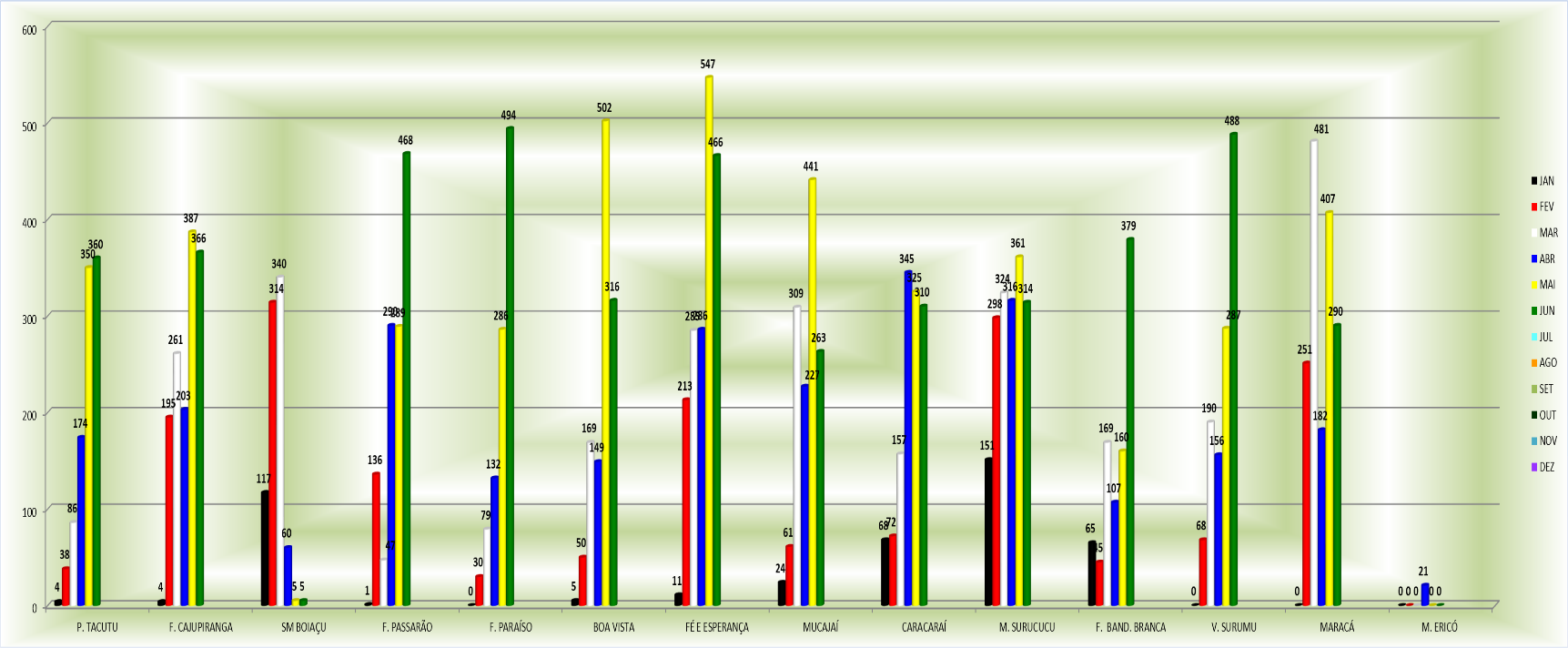 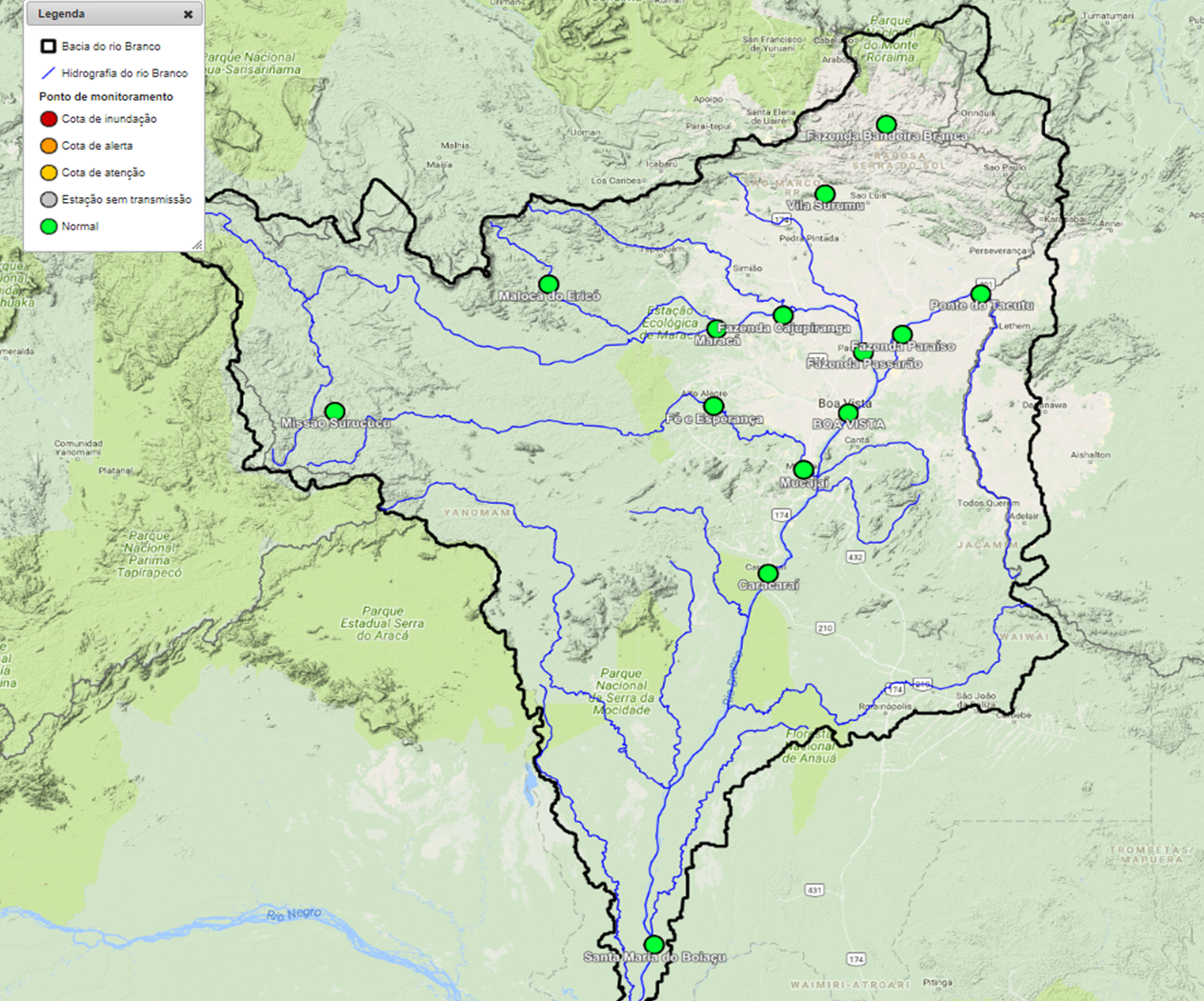 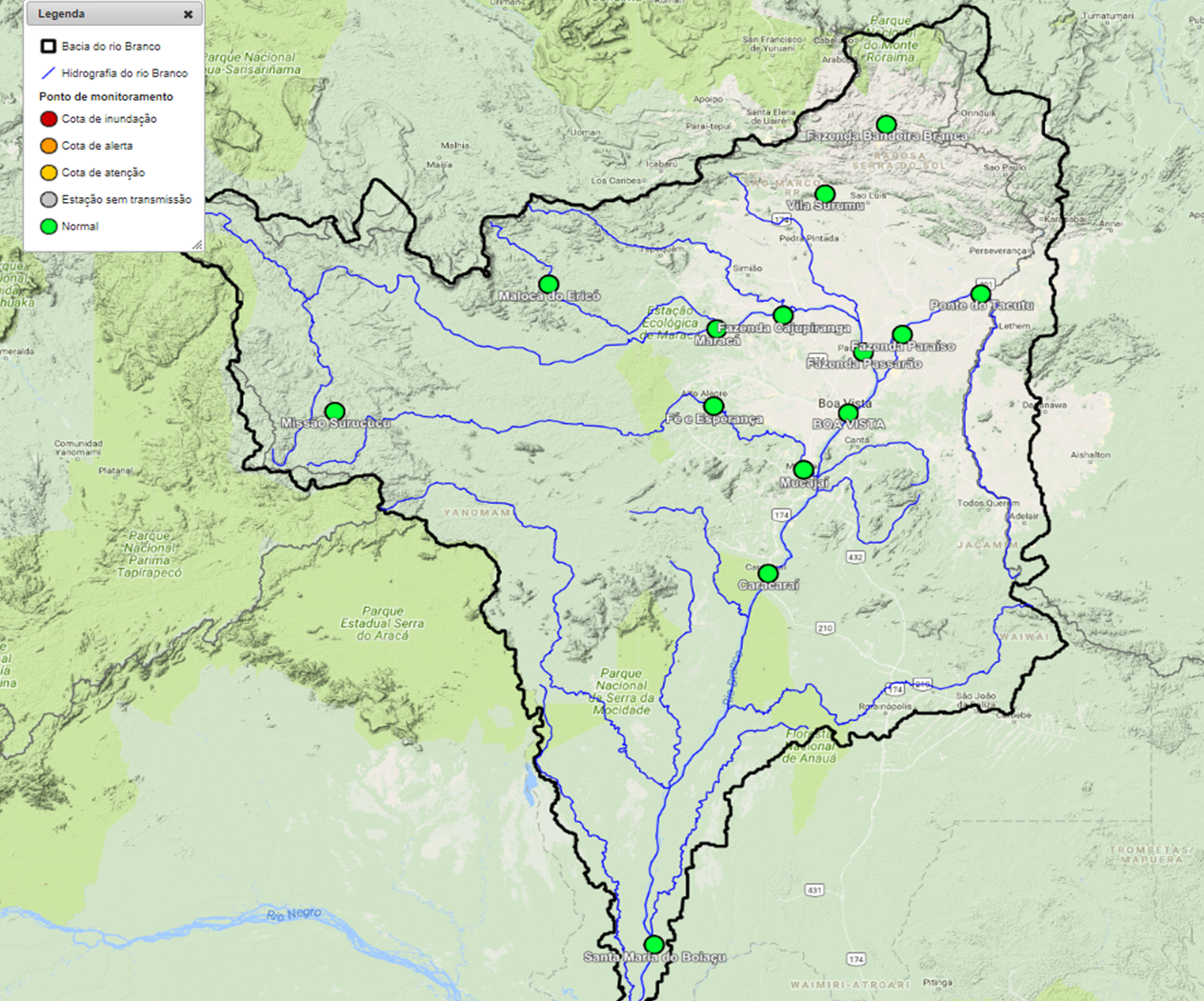 Relatório de Diagnóstico das Estações TelemétricasRelatório de Diagnóstico das Estações TelemétricasRelatório de Diagnóstico das Estações TelemétricasRelatório de Diagnóstico das Estações TelemétricasRelatório de Diagnóstico das Estações TelemétricasRelatório de Diagnóstico das Estações TelemétricasNome da EstaçãoMunicípio - UFNível atual(cm)Vazãoatual (m3/s)Nível antes(cm)Vazão antes (m3/s)MISSÃO SURUCUCUALTO ALEGRE – RR ----MALOCA DO ERICÓALTO ALEGRE – RR----MARACÁALTO ALEGRE – RR80229998022999FAZENDA CAJUPIRANGAALTO ALEGRE – RR86029448733064FAZENDA PASSARÃOBOA VISTA – RR1089434011004454PONTE DO TACUTUNORMÂNDIA – RR1061188110761958VILA SURUMUPACARAIMA – RR646578633549FAZENDA BANDEIRA BRANCAUIRAMUTÃ – RR 343252287170FAZENDA PARAÍSOBONFIM – RR 1071275010912868BOA VISTABOA VISTA – RR67676176817705FÉ E ESPERANÇAMUCAJAÍ – RR474769501849MUCAJAÍMUCAJAÍ – RR1509168015141697CARACARAÍCARACARAÍ – RR 82696668269666SANTA MARIA DO BOIAÇURORAINÓPOLIS – RR1262-1265-Ano/MêsJANFEVMARABRMAIJUNJULAGOSETOUTNOVDEZTOTAL202163137204110311519541251748498920223711488171199636(%)+488,9%+8%-60,3%-93,6%+266,7%-18,2%+80%-35,7%MÉDIA36739562622226761546106155176206520223711488171199636(%)+1,1%-62,5%-87,1%-96,8%-57,7%+28,6%+50%-69,2%Máximo1958(2016)1347(2007)2433(2019)1134(2019)277(2009)29(2012)21(2009)47(2011)148(2009)261(2009)421(2017)410(2006)4784(2019)Mínimo15(1999)20(1999)98(1999)16(1999)2(2007)1(2001,2010)1(1998,2016)1(1999)1(2001)1(1998)1(1998)16(1998)21(1998)